APRIL IN THE FOOD FORESTAT BOOYONGWHAT’S HAPPENINGThings are beginning to slow down in the garden at Booyong as the weather cools and we are busy cutting firewood and preparing for winter. PREPARATIONSow green manure for over winteringDig in green manure sown in late summerSEWING SEEDSSow pea, cauliflower and cabbage seedsPLANTPlant our garlicDivide rhubarb crowns and plant new sets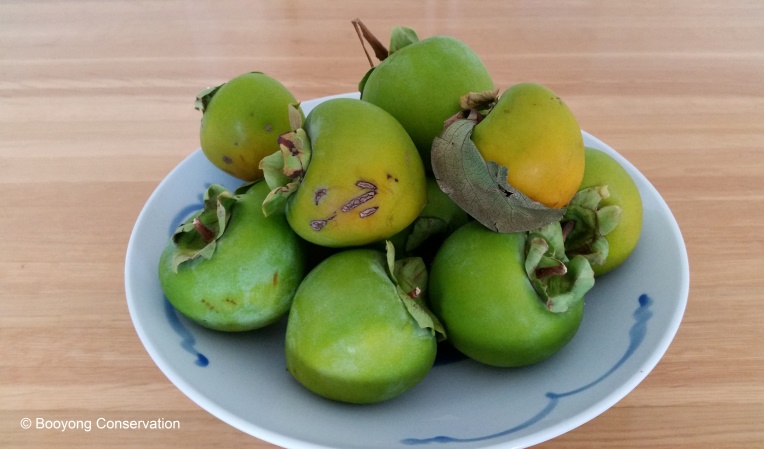 ROUTINE CAREClean up any plants that have finished croppingTake down canes and supportsPrune Yellow foliage on asparagus back to the ground and mulch crowns with cow manureHARVESTINGHarvest tomatoes, cucumbers, corn, beans, eggplants, peppers, chillies and sweet potatoesContinue to pick zucchinis and summer squashesContinue picking spinach, leeks and lettucesHarvest mature pumpkins and melonsThe last of the persimmons are being harvestedOTHER TASKSPull out old beans, zucchini and tomato plants